太保國中數學科 109 學年度 第一學期第一次段考 一年 ___班座號：___ 姓名：_____  一、單一選擇題(1~32 題每題 3%,33,34 題各 2%,共 100%) 1.( ) 以 80 分為基準，若小明考 84 分記為＋4 分，則小 華考 75 分該如何表示？ (Ａ)＋5 分 (Ｂ)－5 分 (Ｃ)＋75 分 (Ｄ)－75 分。 2.( ) 如圖數線上 B 點所代表的數是多少？ 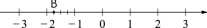 (Ａ)－ 47(Ｂ)－1.3 (Ｃ)－2.1 (Ｄ)－241。 3.( ) 有甲、乙、丙三條緞帶，甲緞帶比乙緞帶短，丙緞 帶也比乙緞帶短，則下列何者正確？ (Ａ)甲、丙緞帶一樣長 (Ｂ)甲緞帶比丙緞帶短 (Ｃ)丙緞帶比甲緞帶短 (Ｄ)乙緞帶是三條中最長的。 4.( ) 下列的各項敘述何者錯誤？ (Ａ)最大的負整數為－1 (Ｂ) 最小的正整數為 1 (Ｃ)最大的負整數和最小的正整數互為相反數 (Ｄ)最小的正數為 1。 5.( ) 計算 1－2＋3－4＋……＋19－20＝？ (Ａ) 10 (Ｂ)－10 (Ｃ) 0 (Ｄ) 210。 6.( ) 若 a＞0，b＜0，則下列何者為正數？ (Ａ) ab (Ｂ) b÷a (Ｃ) a－b (Ｄ) b－a。 7.( ) 540 的 10000 倍，科學記號表示為何？ (Ａ) 5.4×106(Ｂ) 5.4×105 (Ｃ) 54×105(Ｄ) 5.4×104。 8.( ) 數線上有－331、－243、－1、1 四點，請問哪一 點離－2 最遠？ (Ａ)－331(Ｂ)－243 (Ｃ)－1 (Ｄ) 1。 9.( ) 老師在地上畫了一條數線，請晶晶站在－331的位 置，請愛行站在 4.75 的位置，請 n 位同學站在她們 兩人之間的整數點上，每人站一個位置，則 n＝？ (Ａ) 6 (Ｂ) 7 (Ｃ) 8 (Ｄ) 9。 10.( ) 數線上三點 A、B、C 分別為－67、－ 78、－ 89， 則 A、B、C 三點在數線上由右至左的排列順序為何 ？ (Ａ) A、B、C (Ｂ) C、B、A (Ｃ) A、C、B (Ｄ) B、C、A。 11.( ) 若 A、B 兩數互為相反數，則下列何者一定正確？ (Ａ) A－B＞0 (Ｂ) B－A＞0 (Ｃ) A－B＝0 (Ｄ) A＋B＝0。 12.( ) 若甲、乙兩數有下列兩種關係：○１ ｜甲｜＜｜乙｜ ；○２ 甲＞乙，則甲、乙兩數在數線的位置可為下列 哪一選項？ (Ａ) 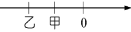 (Ｂ) 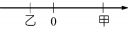 (Ｃ) 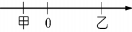 (Ｄ) 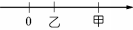 13.( ) 滿足 12 ≤｜x｜＜20 的整數 x，共有多少個？ (Ａ) 7 (Ｂ) 8 (Ｃ) 14 (Ｄ) 16。 14.( ) 計算 100＋（－101）＋102＋（－103）＋104＋ （－105）……(－109)＋110＝？ (Ａ) 100 (Ｂ)105 (Ｃ) 110 (Ｄ) 120。 15.( ) 下列哪一個選項的值為正數？ (Ａ)（－48）×55×0×（－27） 37）） (Ｂ)－（－（－103 (Ｃ) 1×（－2）×3×（－4）×5×（－6）×7×（－8） (Ｄ) 15120÷（－5）÷6÷（－7）÷8÷（－9）。 16.( ) 下列哪一數減去－7 之後，其絕對值會大於 15？ (Ａ) 8 (Ｂ) －8 (Ｃ) 9 (Ｄ) －9。 17.( ) 〔（－6312045）＋（－822178）〕＋ 〔822177－（－6312046）〕＝？ (Ａ)－2 (Ｂ)－1 (Ｃ) 0 (Ｄ) 1 18.( )哪一選項與－65－47＋58 的計算結果不相等？ (Ａ)－（65＋47－58） (Ｂ) 58＋（－65）－47 (Ｃ)－（65－47）＋58 (Ｄ)（－47）－（－58）－65。 19.( ) 有一隻螞蟻在一條數線上來回爬行。牠在數線上一 點 A 開始出發，首先向左爬行 6 個單位長，再向右 爬行 10 個單位長，最後到達一點 B，其坐標為－3， 則下列何者為 A 點的坐標？ (Ａ)－7 (Ｂ)－1 (Ｃ) 13 (Ｄ) 19。太保國中數學科 109 學年度 第一學期第一次段考 一年 ___班座號：___ 姓名：_____  20.( ) 在數線上，有一個點在原點的左邊，而且它和 4 所 代表的點相距 13 個單位長，則這個點所代表的數為 何？ (Ａ) 17 (Ｂ)－8 (Ｃ)－9 (Ｄ) 17 或－9。 21.( ) 如圖表示數線上四個點的位置關係，且它們表示的 數分別為 p、q、r、s。若∣p－r∣＝10，∣p－s∣＝ 12，∣q－s∣＝9，則∣q－r∣＝？〔97.基測Ⅰ〕 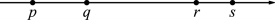 (Ａ) 7 (Ｂ) 9 (Ｃ) 11 (Ｄ) 13。 22.( ) 若 A（－3）、B（－13）為數線上兩點，則 A、B 兩點的中點坐標為何？ (Ａ) 8 (Ｂ) 5 (Ｃ)－8 (Ｄ)－5。 23.( ) 已知數線上有 A（a）、B（b）兩點，且 a＜b， ｜a－b｜＝13。若自 B 點向左移動 4 個單位到達 C 點，則 A、C 兩點的距離為何？ (Ａ) 5 (Ｂ) 9 (Ｃ) 13 (Ｄ) 17。 24.( ) 若 m×n＜0，且 m＜n，已知｜m｜＝3，｜n｜＝2 ，則 m－n＝？ (Ａ) 5 (Ｂ)－5 (Ｃ) 1 (Ｄ)－1。 25.( ) 0.89×99＋0.23×99＋0.45×99＋0.07×99＋0.36×99＝？ (Ａ) 99 (Ｂ) 100 (Ｃ) 198 (Ｄ) 200。 26.( ) 如果 a＝（－15）×8－50， b＝（－15）×（8－50），則 a、b 兩數的關係 何？ (Ａ) a＞b (Ｂ) a＝b (Ｃ) a＋b＝0 (Ｄ) a－b＜0。 27.( ) (－3 )4＋(－43)＝？ (A)0 (B)17 (C)－24 (D)－145 28.( ) 若甲數÷876＝123450，則 （甲數－43800）÷876＝？ (Ａ) 2469 (Ｂ) 24690 (Ｃ) 12345 (Ｄ) 123400。 29.( ) 若 a＝－34，b＝（－4）3，c＝－23×32，則 a、b、c 的大小關係為何？ (Ａ) a＞b＞c (Ｂ) a＞c＞b (Ｃ) b＞c＞a (Ｄ) c＞b＞a。 30.( ) 計算 11－32×〔2－（－3）2〕＋6 之值為何？ 〔95.基測Ⅱ〕 (Ａ)－82 (Ｂ)－8 (Ｃ) 28 (Ｄ) 80。 31.( ) （－1）5－（－1）4－〔（－1）13－（－1）12〕＝？ (Ａ)－4 (Ｂ)－2 (Ｃ) 0 (Ｄ) 2。 32.( ) 下列何者為正確的科學記號表示法？ (A)0.5×10－6(B)10×105(C)1×1012 (D)5.3×78 33.( ) 下列哪一個選項中的數，其值最大？ (Ａ) 250 (Ｂ)｜315｜ (Ｃ)－412 (Ｄ)－｜－436｜。 34.( ) 下列哪一個數值最大？ (A)9.5×10－8(B)2.5×10－8 (C)4.7×10－7(D)3.5×10－7太保國中數學科 109 學年度 第一學期第一次段考 一年 ___班座號：___ 姓名：_____  1. BADDB 6. CADCB 11.DADBC 16.CCCAC 21.ACBBC 26.DBDCD 31.CCBC